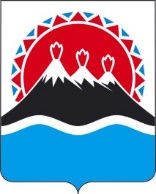 П О С Т А Н О В Л Е Н И ЕГУБЕРНАТОРА КАМЧАТСКОГО КРАЯ                  г. Петропавловск-КамчатскийПОСТАНОВЛЯЮ:Внести в постановление Губернатора Камчатского края от 29.11.2019 № 92 «Об осуществлении полномочий представителя нанимателя от имени Камчатского края» следующие изменения:в преамбуле слова «постановлением Губернатора Камчатского края от 17.03.2016 № 22 «Об утверждении структуры исполнительных органов государственной власти Камчатского края» заменить словами «постановлением Губернатора Камчатского края от 21.09.2020 № 171 «Об утверждении структуры исполнительных органов государственной власти Камчатского края»; приложение изложить в редакции согласно приложению к настоящему постановлению.Настоящее постановление вступает в силу со дня его официального опубликования.«     Перечень отдельных должностей государственной гражданской службы Камчатского края в исполнительных органах государственной власти Камчатского края категории «Руководители» высшей группы должностей, по которым служебный контракт заключается на срок от 1 года до 5 лет Заместитель Министра социального благополучия и семейной политики Камчатского края.Заместитель Министра финансов Камчатского края.Заместитель Министра - начальник отдела финансирования, учета и отчетности Министерства финансов Камчатского края.Заместитель Министра транспорта и дорожного строительства Камчатского края.Заместитель Министра цифрового развития Камчатского края.Заместитель Министра - начальник отдела инфраструктуры связи Министерства цифрового развития Камчатского края.Заместитель Министра строительства и жилищной политики Камчатского края.Заместитель Министра - начальник отдела приоритетных проектов Министерства инвестиций, промышленности и предпринимательства Камчатского края.Руководитель Агентства по обращению с отходами Камчатского края.Заместитель руководителя Агентства лесного хозяйства Камчатского края - заместитель главного государственного лесного инспектора Камчатского края.Руководитель Региональной службы по тарифам и ценам Камчатского края.Заместитель руководителя – начальник отдела по регулированию тарифов в электроэнергетике Региональной службы по тарифам и ценам Камчатского края.Заместитель руководителя Агентства по делам молодежи Камчатского края.Руководитель Службы охраны объектов культурного наследия Камчатского края.Руководитель Инспекции государственного технического надзора Камчатского края.Заместитель руководителя Инспекции государственного технического надзора Камчатского края.Руководитель Инспекции государственного строительного надзора Камчатского края.Руководитель Государственной жилищной инспекции Камчатского края.Заместитель руководителя Инспекции государственного экологического надзора Камчатского края.Руководитель Государственной инспекции по контролю в сфере закупок Камчатского края.Руководитель Аппарата Губернатора и Правительства Камчатского края.Заместитель руководителя Аппарата Губернатора и Правительства Камчатского края.Заместитель руководителя Аппарата – начальник Управления протокола и внешних связей Аппарата Губернатора и Правительства Камчатского края.Начальник Управления по национальным проектам и стратегической деятельности Аппарата Губернатора и Правительства Камчатского края.Заместитель начальника Управления - начальник отдела сопровождения Управления по национальным проектам и стратегической деятельности Аппарата Губернатора и Правительства Камчатского края.Заместитель начальника Управления по работе с обращениями граждан Аппарата Губернатора и Правительства Камчатского края.».Пояснительная запискак проекту постановления Губернатора Камчатского края «О внесении изменений в постановление Губернатора Камчатского края от 29.11.2019 № 92 «Об осуществлении полномочий представителя нанимателя от имени Камчатского края»Настоящий проект разработан в целях приведения в соответствие отдельных положений постановления Губернатора Камчатского края от 29.11.2019 № 92 «Об осуществлении полномочий представителя нанимателя от имени Камчатского края» с постановлением  Губернатора Камчатского края  от 21.09.2020 № 171 «Об утверждении структуры исполнительных органов государственной власти Камчатского края». На реализацию проекта постановления Губернатора Камчатского края не потребуется выделения дополнительных денежных средств из краевого бюджета.Проект постановления размещен на Едином портале проведения независимой экспертизы и общественного обсуждения проектов нормативных правовых актов Камчатского края в информационно-телекоммуникационной сети Интернет для проведения независимой антикоррупционной экспертизы в срок с 09 декабря 2020 года до 18 декабря 2020 года.Настоящий проект постановления оценке регулирующего воздействия не подлежит.[Дата регистрации]№[Номер документа]О внесении изменений в постановление Губернатора Камчатского края от 29.11.2019 № 92 «Об осуществлении полномочий представителя нанимателя от имени Камчатского края»Губернатор Камчатского края[горизонтальный штамп подписи 1]В.В. СолодовПриложение к постановлению Губернатора Камчатского края «О внесении изменений в постановление Губернатора Камчатского края             от 29.11.2019 № 92 «Об осуществлении полномочий представителя нанимателя от имени Камчатского края»